Bülten 1 / Ocak 2016US & THEM( Biz ve Onlar):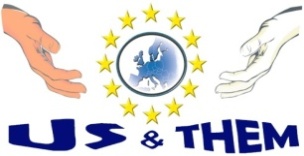 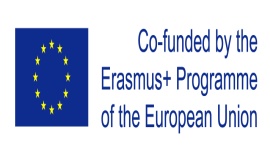 çok kültürlü bir dünyada daha iyi yaşamak için                                                                              diyalog ,tölerans ,işbirliği Proje No : 2015-1ROO1-KA204-015131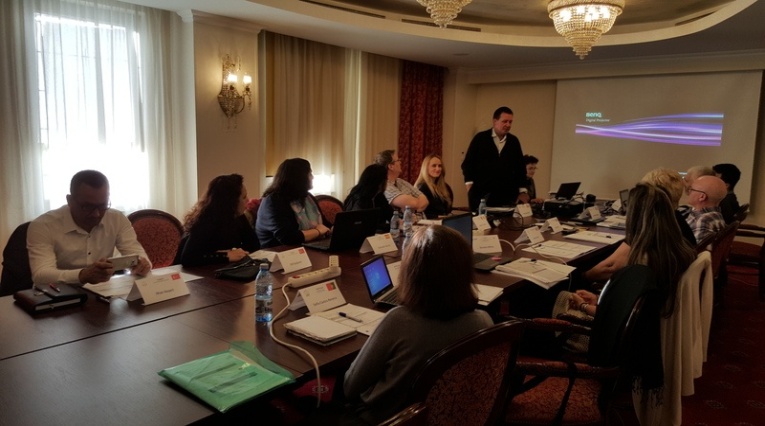 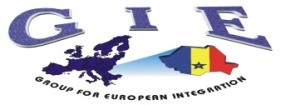 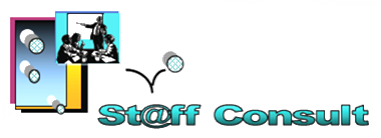 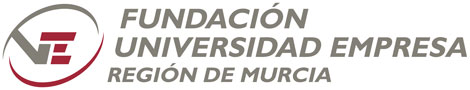 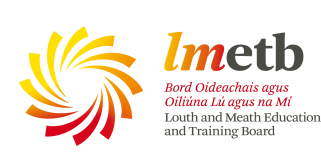 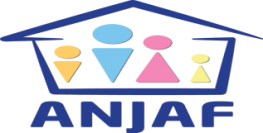 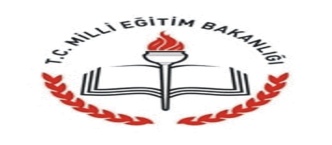 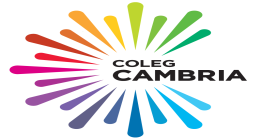 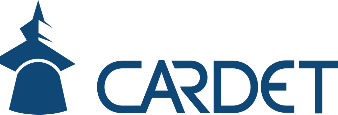 T